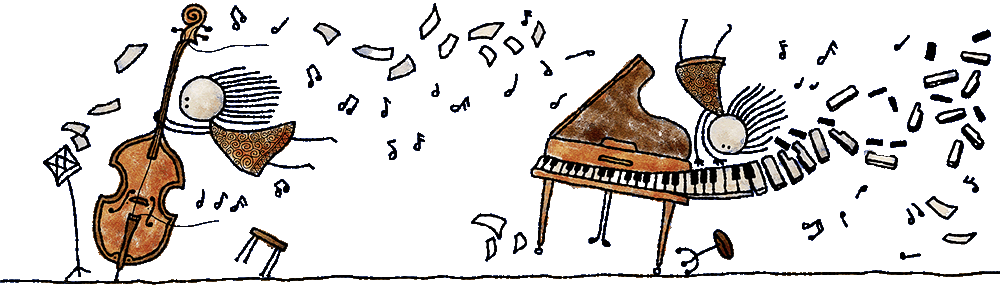      BENEFIZ                                 KONZERT 
                                     für das Haus Damaris der Caritas Wien                                                                                                                                                                                                  PROGRAMM  Constant Billy (Morris Dance)                         
  The wind that shakes the barley (Reel)
  P.I.Tschaikovsky: Italienisches Capriccio
                                                               
  Solostücke

  Gerald Schwertberger: USA (aus “Die Abenteuer der gestohlenen Geige”) 
  
Chor der 1A unter der Leitung von Iris Drack
  Es spielen die Mitglieder des Ensemble.19  Mathias Hofstädter, 1A (Klavier/Keyboard)
Demir Kiziloglu, 1B (Gitarre)
Miriam Bäuerl, 2A (Querflöte)
Mouzhan Asadi, 2A (Violine) 
  Sophia Fragner, 3B (Querflöte)
Iyad Shabat, 3B (Percussion)
Soroush Abazari, 3D (Gitarre)  Esther Linton-Kubelka, 5B (Saxophon)
  Ania Posch, 5B (Violine)
  Nada Shabat, 5B (Blockflöte)
  Emilia Linton-Kubelka, 7B (Violoncello)
Flora Nagy, 7B (Saxophon)
Joachim Fleischhacker, 7B (Klavier)
Alexander Posch, 7B (Oboe)


  Danke für Ihre Spende!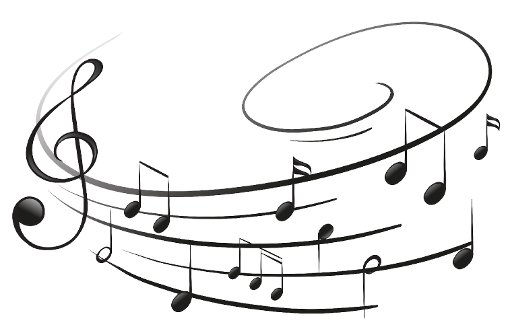 